臺北市立成功高級中學第98屆畢業典禮Zenith．濟身上流畢業生代表暨畢業典禮主持人徵選活動辦法111.04.20畢聯會制訂111.04.21畢聯會修正活動主旨：為了帶給全高三生難忘的畢業典禮，畢聯會舉辦「第98屆畢業典禮Zenith．濟身上流畢業生代表暨畢業典禮主持人徵選活動」，歡迎有熱誠、有自信、不怯場的同學參加徵選。主辦單位：成功高中第98屆畢聯會。參加對象：成功高中第98屆全體畢業生。徵選名額：畢業生代表1名、畢業典禮主持人至多2名。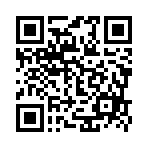 報名日期：111年04月22日至111年05月06日。報名方式：採Google 表單線上報名。https://forms.gle/SsfhdXkPtZVWjwxW8 面試日期：111年05月13日，得視疫情發展線上面試。面試辦法：面試要求：自我介紹1分鐘。畢業生代表：演講背誦110年第97屆畢業典禮代表演講稿。主持人：演講背誦109年第96屆畢業典禮主持人演講稿。※兩份演講稿請詳見附件※建議畢業生代表徵選人可事先觀看110畢業生代表致詞影片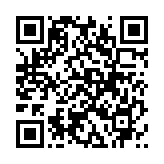 成功高中第97屆畢業典禮-畢業生代表致詞https://www.youtube.com/watch?v=VHDcAQ5uY2M 現場問答：問答題目不事先公布，題目主要以畢業典禮主題、流程等相關事項為主。評分人員：校方：學務主任、訓育組長、校內國文老師1名畢聯會：畢聯會行政部門人員共6名評分標準：公告時間：111年05月13日公告於本校網站，並另行通知訓練時間。注意事項：如有問題，請洽畢聯會IG或FB專頁。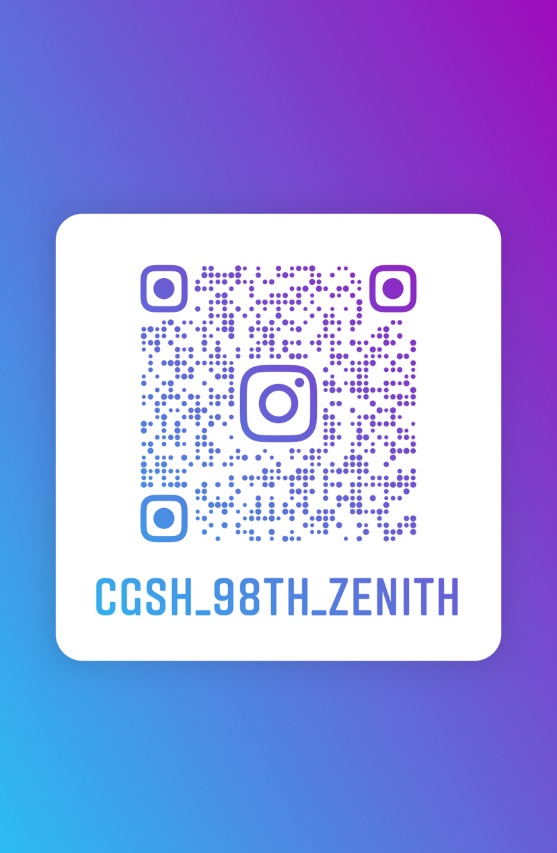 IG：如上圖FB：搜尋「成功高中第玖拾捌屆畢業典禮《Zenith．濟身上流》主辦單位得另行公告補充未竟事宜，並保有解釋、變更計畫之權力。本徵選辦法經第98屆畢聯會會議制訂後公告實施，並送學務處備查；修正時亦同。【附件一】畢業生代表講稿（節錄自110年第97屆畢業典禮畢業生代表講稿）校長、主任、各位貴賓、各位老師、各位同學大家好（鞠躬）我是畢業生代表  3xx班 ooo青春像瀑布，我們向時間的斷面噴瀉，以飛翔的姿態，騰起、躍下，然後蒸騰翻滾，磅磅礡礡地炸開水花，水花放肆地飛灑，在最燦爛的時刻，熱熱鬧鬧地升起美麗的彩虹。畢業了，在滿是期待中也夾帶著一絲絲的不捨，記得進學校之前對成功高中有很多的幻想，可能以為學校有個大操場，事實上從前門就看到了後門，可能覺得同學都很厲害，事實上，大家混得一個比一個厲害，可能以為男校聯誼都很多，事實上，三年都過去了，有參加聯誼的，可能一個也沒有，離開時，走進這個校園，不會體會到在成功最具有象徵性的，不是象徵著外圓內方的設計，也不是還沒填滿的榮譽校友牆，而是那顆石頭上寫著的「自強不息」，那時候的我們，更沒有想到的—是三年後的校歌，我們一起合唱的最後一句後，將會更用力地拍手，這是因為，在我們身旁，多了陪著我們一起歌唱，是一路陪著我們經歷三年輕狂歲月的成功高中的同學。【附件二】畢業主持人講稿（節錄自109年第96屆畢業典禮主持人講稿）從高一的稚嫩懵懂，到高三的帥氣成熟我們瘋狂瀟灑，我們恣意奔放黑白的煙花在人生的扉頁上譜出成功三年的熱血詩句深刻了青春更墨印成永恆當我們回顧成功三年歷程那歷程中有記憶記憶中有眷戀眷戀中有你、有我有我們初次相遇的青澀有這年我們互相祝福的夏天我是畢業典禮主持人（你的名字）在此祝福成功高中第九十八屆全體畢業同學在未來人生路上，學業精進，鵬程萬里。畢業快樂!!!評分項目分數備註服裝禮儀台風口條反應致詞內容額外加分